Agro-industrial complex and agricultureName of the investment projectCenter for collective use of scientific equipment "Center for the latest technologies and environmental control of irrigated agriculture"Center for collective use of scientific equipment "Center for the latest technologies and environmental control of irrigated agriculture"Name of enterprise (organization)Nikolaev National Agrarian UniversityNikolaev National Agrarian UniversityDetails of the enterprise (organization):mailing addressphone54020 Mykolaiv, street George Gongadze, 9(0512) 40-91-31 (0512) 40-92-4454020 Mykolaiv, street George Gongadze, 9(0512) 40-91-31 (0512) 40-92-44OwnershipstatestateShare of state property100%100%The head of the enterprise (organization):positionlast name, first name and patronymichead phoneRector Shebanin Vyacheslav Sergeevich(0512) 40-91-31 Rector Shebanin Vyacheslav Sergeevich(0512) 40-91-31 Contact person for the investment project:positionlast name, first name and patronymicphone Vice-rector for scientific workNovikov Alexander Yevgenyevich+38 (095) 288-19-50Vice-rector for scientific workNovikov Alexander Yevgenyevich+38 (095) 288-19-50General description of the enterpriseThe university is a leading institution of higher education in the south of Ukraine. Powerful educational and research training center for the agricultural and economic sectors.The university is a leading institution of higher education in the south of Ukraine. Powerful educational and research training center for the agricultural and economic sectors.Characteristics / description of the enterpriseIt has a modern material and technical base for training, research, innovation and production activities. The integration of these activities and high-quality scientific and pedagogical staff ensure the comprehensive development of student youth. On the basis of the university there is a Regional educational-scientific-industrial complex, which includes: Voznesensky, Novobuzhsky, Mygiysky, Technological and Economic Colleges and the Institute of Postgraduate Education.The material and technical base of the university meets the most modern requirements of today. The university maintains close international relations with foreign higher education institutions and educational and research organizations.It has a modern material and technical base for training, research, innovation and production activities. The integration of these activities and high-quality scientific and pedagogical staff ensure the comprehensive development of student youth. On the basis of the university there is a Regional educational-scientific-industrial complex, which includes: Voznesensky, Novobuzhsky, Mygiysky, Technological and Economic Colleges and the Institute of Postgraduate Education.The material and technical base of the university meets the most modern requirements of today. The university maintains close international relations with foreign higher education institutions and educational and research organizations.The main products of the enterpriseThe university trains specialists in bachelor's and master's degrees, in 22 accredited specialties.The university trains specialists in bachelor's and master's degrees, in 22 accredited specialties.Location featuresSouthern region: Mykolayiv, Odesa and Kherson regions.Southern region: Mykolayiv, Odesa and Kherson regions.Availability of communicationsThere are transport entrances, Internet and telephone There are transport entrances, Internet and telephone Electrification, gasification, water and drainageIs availableIs availableStatutory fund (thousands of US dollars)--Number of employees694Market positionThere are no analogues in the south of UkraineShort-term and long-term plans of the enterpriseensuring that educational and scientific institutions of the region conduct comprehensive research for systematic control over the quality of crop and livestock products, irrigation water, the state of soil fertility under irrigation, the level of their contamination with pesticides, heavy metals, radionuclides, which will lead to innovative organic production in the South Of Ukraineensuring that educational and scientific institutions of the region conduct comprehensive research for systematic control over the quality of crop and livestock products, irrigation water, the state of soil fertility under irrigation, the level of their contamination with pesticides, heavy metals, radionuclides, which will lead to innovative organic production in the South Of UkraineThe essence of the investment projectCreation of the Center of collective use of the scientific equipment "Center of the newest technologies and ecological control of irrigated agriculture" on the basis of soil agrochemical laboratory of the Nikolaev national agrarian universityThe level of readiness of the investment project60%Total required investments (thousands of US dollars), including:- invested own funds- the need for investment funds1675.0-1675.0The method of attracting investmentDirect investment / partnershipTargeted use of investment fundsimprovement and creation of new irrigation systems and irrigation methodsBrief justification of the feasibility of the project, the social effect of the projectresearch and design of equipment and units for work under irrigated agriculture;adjustment of precision farming methods under irrigation conditions;quality control of crop and livestock products;control over the chemical and biological composition of irrigation water, soil contamination and crop production;control over the application of fertilizers and chemicals in irrigated agriculture and development of appropriate methodologies;- creation of a training center for applicants for higher education, graduate students, teachers.Payback period (years):5.0Photo materials (if available)-Name of the investment projectEstablishment of a vegetable processing plant on the basis of NNPC MNAUName of enterprise (organization)Nikolaev National Agrarian UniversityDetails of the enterprise (organization):mailing addressphone54020 Mykolaiv, street George Gongadze, 9(0512) 40-91-31 (0512) 40-92-44OwnershipstateShare of state property100%The head of the enterprise (organization):positionlast name, first name and patronymichead phoneRector Shebanin Vyacheslav Sergeevich(0512) 40-91-31 Contact person for the investment project:positionlast name, first name and patronymicphone Vice-rector for scientific workNovikov Alexander Yevgenyevich+38 (095) 288-19-50General description of the enterpriseThe university is a leading institution of higher education in the south of Ukraine. Powerful educational and research training center for the agricultural and economic sectors.Characteristics / description of the enterpriseIt has a modern material and technical base for training, research, innovation and production activities. The integration of these activities and high-quality scientific and pedagogical staff ensure the comprehensive development of student youth. On the basis of the university there is a Regional educational-scientific-industrial complex, which includes: Voznesensky, Novobuzhsky, Mygiysky, Technological and Economic Colleges and the Institute of Postgraduate Education.The material and technical base of the university meets the most modern requirements of today. The university maintains close international relations with foreign higher education institutions and educational and research organizations.The main products of the enterpriseThe university trains specialists in bachelor's and master's degrees, in 22 accredited specialties.Location featuresEnterprises of the Nikolaev areaAvailability of communicationsThere are transport entrances, Internet and telephone Electrification, gasification, water and drainageIs availableStatutory fund (thousands of US dollars)-Number of employees694Market positionIt has no analogues in the south of Ukraine, introduction into production of intensive technologies of cultivation of vegetable cultures, use of modern world technologies of processing of vegetables.Short-term and long-term plans of the enterprise1. production of high quality competitive; canned vegetable products;2. development of modern technological schemes of vegetable processing;3. introduction of advanced technologies for growing vegetables in vegetable crop rotation;4. training of specialists-technologists in processing of crop products;5. ensuring the use of the latest advances in science in the educational process in the practical training of university students.The essence of the investment projectEstablishment of a modern agricultural enterprise for growing and processing vegetables based on the latest domestic and world achievements in this fieldThe level of readiness of the investment project50%Total required investments (thousands of US dollars), including:- invested own funds- the need for investment funds9012.3-9012.3The method of attracting investmentDirect investment / partnershipTargeted use of investment fundsConstruction of a vegetable processing plantBrief justification of the feasibility of the project, the social effect of the project- production of high-quality competitive canned products, namely canned cucumbers, tomatoes, sweet peppers, green peas, sweet corn, juices (tomato, carrot, pumpkin, blended);- advanced training of specialists-technologists in processing of vegetable products;- creation of a branch of the department of viticulture and fruit and vegetable growing of the Nikolaev NAU on production;- improving the practical training of university and college students;- additional creation of 165 jobs.Payback period (years):3.0Photo materials (if available)-Name of the investment projectModern irrigation is the basis of innovative development of agricultural production of the Nikolaev area Name of enterprise (organization)Nikolaev National Agrarian UniversityDetails of the enterprise (organization):mailing addressphone54020 Mykolaiv, street George Gongadze, 9(0512) 40-91-31 (0512) 40-92-44OwnershipstateShare of state property100%The head of the enterprise (organization):positionlast name, first name and patronymichead phoneRector Shebanin Vyacheslav Sergeevich(0512) 40-91-31 Contact person for the investment project:positionlast name, first name and patronymicphone Vice-rector for scientific workNovikov Alexander Yevgenyevich+38 (095) 288-19-50General description of the enterpriseThe university is a leading institution of higher education in the south of Ukraine. Powerful educational and research training center for the agricultural and economic sectors.Characteristics / description of the enterpriseIt has a modern material and technical base for training, research, innovation and production activities. The integration of these activities and high-quality scientific and pedagogical staff ensure the comprehensive development of student youth. On the basis of the university there is a Regional educational-scientific-industrial complex, which includes: Voznesensky, Novobuzhsky, Mygiysky, Technological and Economic Colleges and the Institute of Postgraduate Education.The material and technical base of the university meets the most modern requirements of today. The university maintains close international relations with foreign higher education institutions and educational and research organizations.The main products of the enterpriseThe university trains specialists in bachelor's and master's degrees, in 22 accredited specialties.Location featuresННПЦ МНАУAvailability of communicationsThere are transport entrances, Internet and telephone Electrification, gasification, water and drainageIs availableStatutory fund (thousands of US dollars)-Number of employees694Market positionIt has no analogues in the south of UkraineShort-term and long-term plans of the enterprise1. Creation of modern irrigation on the lands of the University for variety testing of grain crops from seeds of promising varieties of selection centers of NAAS.2. Development and implementation of the latest technologies for growing winter wheat with elements of biologization under irrigation. 3. Testing the possibility of unmanned aerial vehicles for monitoring crops and protecting them from pests, new models of agricultural machinery LKMZ IG "UPEC" in the South of Ukraine. 4. Doubling the production of quality seeds and grain yields, subject to the use of new technologies proposed by the project. 5. Reduction of chemical and mechanical load on the soil by 30-35%. 6. Creation of the investment and innovation range on transfer of modern agrotechnologies on the basis of the Nikolaev national agrarian university.The essence of the investment projectCreation of an innovative landfill for growing crops on irrigation and effective functioning of an innovation and investment association (training, research and production consortium) for the transfer of modern agricultural technologies on the basis of the Nikolaev National Agrarian University with the participation of research institutes (breeding centers) areaThe level of readiness of the investment project60%Total required investments (thousands of US dollars), including:- invested own funds- the need for investment funds216.3-216.3The method of attracting investmentDirect investment / partnershipTargeted use of investment fundsOrganization of modern irrigation for variety testing of grain crops of promising varietiesBrief justification of the feasibility of the project, the social effect of the project1. Development and implementation on the lands of the University of a pilot project of modern irrigation for variety testing of grain crops of promising varieties bred by selection centers of NAAS and further promotion of results among producers of Mykolaiv region.2. Creation of the investment and innovation range on transfer of modern agrotechnologies on the basis of the Nikolaev national agrarian university: base for scientific researches, their introduction in manufacture and base for passing of practice by applicants of higher education.3. Development and introduction of innovative technologies of cultivation of wheat grain on irrigation in the conditions of the Nikolaev area and the South of Ukraine.4. Development of the newest technologies of cultivation of winter wheat with elements of biologization on irrigation for introduction in production.5. Testing of new samples of agricultural machinery LKMZ IG "UPEC" in the South of Ukraine and provided recommendations for their serial production; the possibilities of unmanned aerial vehicles for monitoring crops and protecting them from pests were tested.6. Holding Field Days and scientific-practical conferences. 7. Number of specialists of agricultural formations of the region who master modern technologies developed under the project - 450.The number of new jobs created in the areas of irrigation, breeding and seed production, agroengineering - 100-150.Payback period (years):3.0Photo materials (if available)-Name of the investment projectInnovation and investment project "Training, research and production pig farm" MNAUName of enterprise (organization)Nikolaev National Agrarian UniversityDetails of the enterprise (organization):mailing addressphone54020 Mykolaiv, street George Gongadze, 9(0512) 40-91-31 (0512) 40-92-44OwnershipstateShare of state property100%The head of the enterprise (organization):positionlast name, first name and patronymichead phoneRector Shebanin Vyacheslav Sergeevich(0512) 40-91-31 Contact person for the investment project:positionlast name, first name and patronymicphone Vice-rector for scientific workNovikov Alexander Yevgenyevich+38 (095) 288-19-50General description of the enterpriseThe university is a leading institution of higher education in the south of Ukraine. Powerful educational and research training center for the agricultural and economic sectors.Characteristics / description of the enterpriseIt has a modern material and technical base for training, research, innovation and production activities. The integration of these activities and high-quality scientific and pedagogical staff ensure the comprehensive development of student youth. On the basis of the university there is a Regional educational-scientific-industrial complex, which includes: Voznesensky, Novobuzhsky, Mygiysky, Technological and Economic Colleges and the Institute of Postgraduate Education.The material and technical base of the university meets the most modern requirements of today. The university maintains close international relations with foreign higher education institutions and educational and research organizations.The main products of the enterpriseThe university trains specialists in bachelor's and master's degrees, in 22 accredited specialties.Location featuresННПЦ МНАУAvailability of communicationsThere are transport entrances, Internet and telephone Electrification, gasification, water and drainageIs availableStatutory fund (thousands of US dollars)-Number of employees694Market positionIt has no analogues in the south of UkraineShort-term and long-term plans of the enterprise1. ensuring the use of the latest scientific advances in the educational process in the practical training of university students;2. provision of agricultural enterprises and the population - breeding young pigs;3. providing the population of the Nikolaev area and other regions with high-quality pork;setting up a pig waste disposal systemThe essence of the investment projectCreation of a modern enterprise for the production of pork and breeding pigs based on the use of the latest domestic and world achievements in the technology of pig breeding: breeds of Duroc of Ukrainian selection (DUSS; created by scientists of Mykolayiv NAU), Landrace and others.The level of readiness of the investment project50%Total required investments (thousands of US dollars), including:- invested own funds- the need for investment funds3605.0-3605, 0The method of attracting investmentDirect investment / partnershipTargeted use of investment fundsCreation of educational-scientific-production pig complexBrief justification of the feasibility of the project, the social effect of the project1. Production in accordance with the standards of DSTU 4718: 2007 "Pigs for slaughter" (first extra category) of pig meat in slaughter weight 468 tons / year;2. Growing and sale of breeding young pigs (breeds of Durok of Ukrainian selection (DUSS; created by scientists of Mykolayiv NAU), Landrace, etc.) 200 heads per year; 3. Improving the quality of practical training of students, graduate students and doctoral students;4. Advanced training of specialists-technologists in the production of livestock products;5. Establishing relations between the branches of crop production and animal husbandry by providing a feed base for pigs, in the field of crop production - with organic fertilizers;6. Organization of a center for advising on pig technology;7. Additional creation of 25 jobs.Payback period (years):3.0Photo materials (if available)-Name of the investment projectTraining, research and production plant for milk processingName of enterprise (organization)Nikolaev National Agrarian UniversityDetails of the enterprise (organization):mailing addressphone54020 Mykolaiv, street George Gongadze, 9(0512) 40-91-31 (0512) 40-92-44OwnershipstateShare of state property100%The head of the enterprise (organization):positionlast name, first name and patronymichead phoneRector Shebanin Vyacheslav Sergeevich(0512) 40-91-31 Contact person for the investment project:positionlast name, first name and patronymicphone Vice-rector for scientific workNovikov Alexander Yevgenyevich+38 (095) 288-19-50General description of the enterpriseThe university is a leading institution of higher education in the south of Ukraine. Powerful educational and research training center for the agricultural and economic sectors.Characteristics / description of the enterpriseIt has a modern material and technical base for training, research, innovation and production activities. The integration of these activities and high-quality scientific and pedagogical staff ensure the comprehensive development of student youth. On the basis of the university there is a Regional educational-scientific-industrial complex, which includes: Voznesensky, Novobuzhsky, Mygiysky, Technological and Economic Colleges and the Institute of Postgraduate Education.The material and technical base of the university meets the most modern requirements of today. The university maintains close international relations with foreign higher education institutions and educational and research organizations.The main products of the enterpriseThe university trains specialists in bachelor's and master's degrees, in 22 accredited specialties.Location featuresTerritorial communities of the Nikolaev areaAvailability of communicationsThere are transport entrances, Internet and telephone Electrification, gasification, water and drainageIs availableStatutory fund (thousands of US dollars)-Number of employees694Market positionIt has no analogues in the south of UkraineShort-term and long-term plans of the enterprise1. creation of a milk processing plant on the basis of MNAU;2. preservation and expansion of the range of traditional products;3. introduction of modern effective technologies;4. improving the quality of the product through the selection of raw materials;5. ensuring a modern level of processing, packaging, marketing (equipment, packaging, design, compliance with labeling);6. achieving the longest possible shelf life.7. gaining a marketing advantage through positioning as a "novelty";8. formation of a new price level;9. conquest of certain groups of consumers;10. in the accelerated pace of product promotion on the market.The essence of the investment projectProviding the population with full-fledged and ecologically clean foodstuff and creation of the innovative project, for the purpose of development of agricultural production and processing of agricultural products in the Nikolaev area.A milk processing plant will be built on the basis of Mykolayiv National Agrarian University.The raw materials will come from its own agricultural dairy farm, with which MNAU cooperates. The level of readiness of the investment project60%Total required investments (thousands of US dollars), including:- invested own funds- the need for investment funds649.0-649, 0The method of attracting investmentDirect investment / partnershipTargeted use of investment fundsEstablishment of a milk processing plantBrief justification of the feasibility of the project, the social effect of the projectCreation of a plant for milk processing on the basis of the Nikolaev national agrarian university. The planned volume of processing in 2023 is 40 tons / shift with a further increase in capacity to 90 tons in 2027. The profit will be 9664.26 thousand UAH / year. The channels of sale of production are supermarkets of Nikolaev. The level of profitability is 26.8%. Creation of 19 new jobs.Payback period (years):6.75Photo materials (if available)-Name of the investment projectCreation of the center of seed-growing of the newest domestic grades of grain crops for the irrigated and rain-fed lands of the Nikolaev area and the Southern regionName of enterprise (organization)Nikolaev National Agrarian UniversityDetails of the enterprise (organization):mailing addressphone54020 Mykolaiv, street George Gongadze, 9(0512) 40-91-31 (0512) 40-92-44OwnershipstateShare of state property100%The head of the enterprise (organization):positionlast name, first name and patronymichead phoneRector Shebanin Vyacheslav Sergeevich(0512) 40-91-31 Contact person for the investment project:positionlast name, first name and patronymicphone Vice-rector for scientific workNovikov Alexander Yevgenyevich+38 (095) 288-19-50General description of the enterpriseThe university is a leading institution of higher education in the south of Ukraine. Powerful educational and research training center for the agricultural and economic sectors.Characteristics / description of the enterpriseIt has a modern material and technical base for training, research, innovation and production activities. The integration of these activities and high-quality scientific and pedagogical staff ensure the comprehensive development of student youth. On the basis of the university there is a Regional educational-scientific-industrial complex, which includes: Voznesensky, Novobuzhsky, Mygiysky, Technological and Economic Colleges and the Institute of Postgraduate Education.The material and technical base of the university meets the most modern requirements of today. The university maintains close international relations with foreign higher education institutions and educational and research organizations.The main products of the enterpriseThe university trains specialists in bachelor's and master's degrees, in 22 accredited specialties.Location featuresННПЦ МНАУ Availability of communicationsThere are transport entrances, Internet and telephone Electrification, gasification, water and drainageIs availableStatutory fund (thousands of US dollars)-Number of employees694Market positionIt has no analogues in the south of UkraineShort-term and long-term plans of the enterpriseCommissioning of an innovative line for obtaining conditioned seeds of promising varieties of grain crops bred in NAAS breeding centers in the research and production department of MNAU. Increasing the production of high quality seed material on irrigated lands. Improving the manufacturability of production and productivity; meeting the needs of agricultural producers of Mykolayiv region and Southern Ukraine, members of NNVK "Southern" and the Southern Interregional Research Center in high-quality sowing material of domestic varieties of cereals and the needs for services for cleaning, calibration and pre-sowing treatment of seeds of their own production. Establishment of a regional information and logistics seed center for cooperation between grain producers and scientific institutions.The essence of the investment projectEstablishment and functioning of the Center of seed production on production and circulation of seeds of perspective domestic grades of grain crops for the Nikolaev area and the South of Ukraine on the basis of the Nikolaev national agrarian university with participation of research institutions (selection centers) NAAS and the industrial enterprises of the Nikolaev areaThe level of readiness of the investment project60%Total required investments (thousands of US dollars), including:- invested own funds- the need for investment funds506.0-506, 0The method of attracting investmentDirect investment / partnershipTargeted use of investment fundsEstablishment of the Seed Production Center for production and circulation of seeds of promising domestic varieties of grain cropsBrief justification of the feasibility of the project, the social effect of the projectEstablishment of the Seed Production Center is aimed at solving the problems of slow promotion of new selection achievements in production, outdated seed production technologies in the conditions of artificial humidification of the agricultural sector of the economy, small volumes of sowing production of domestic varieties of grain crops to meet regional demand. varieties of domestic breeding centers, etc. Potential buyers are agricultural producers of the Mykolayiv region and the South of Ukraine, members of the Scientific-educational-production consortium "Southern" and the Southern interregional scientific center. Starting from the 4th year, the Seed Center will make a profit of 100 thousand dollars. USA annually. Increase in grain yield by 15% per 1 ha of crops. Growth of economic, social and energy efficiency of agricultural production in the southern region.Payback period (years):3.0Photo materials (if available)-Name of the investment projectCrab farmName of enterprise (institution)-Mailing address:+ 38-0931544849tudorc53@gmail.comOwnershipPrivateContact person:Tudor Corneliu+ 38-0931544849The main activity of the companyThe enterprise will be organized on the basis of cancer growth technology in natural or artificial environment. Crayfish can be sold domestically, exported, when demand is greater than supply. The form of commercialization can be live crayfish or chilled meat.Characteristics / description of the enterprise (institution)The farm will be built on the existing areas of lakes, dams, non-functional irrigation canals, fish farms that have been disbanded, etc.Three types of technologies will be used to grow crayfish. The first with the use of existing surfaces and their transformation into spaces for cancer, the second: the construction of specific spaces for this system. In both cases, using water supply systems for its oxygenation.The main products of the enterprise (institution)Crayfish and meat of crayfishLocation:MykolayivDescription of the investment projectThe project consists of:- THEO;- Business plan;- project implementation plan;- budget;- procurement plan;- investment plan;- technological plan.Project readiness level: 100%Total required investments (thousands of US dollars), including:- invested own funds;- the need for investment funds1000(50 possible co-financing by the initiator)950Target use of investment funds:purchase of special equipment and necessary materials; payment of salary at the first stage, utilities, etc.The level of readiness of the investment project-Suitability of the project:Satisfy export demand for products;Will create new jobs;A new type of economic activity for the territory.Payback period: yearsNumber of jobs created:10 - 150 Photographic images (if available)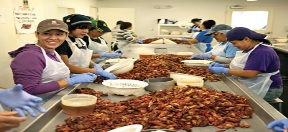 